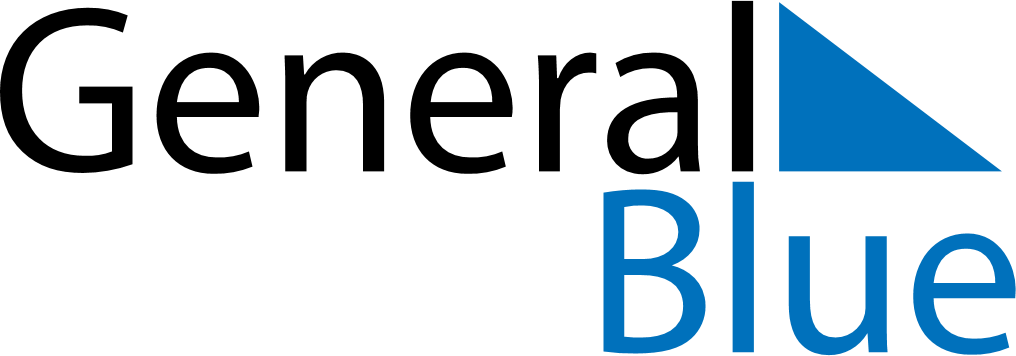 November 2025November 2025November 2025EcuadorEcuadorSundayMondayTuesdayWednesdayThursdayFridaySaturday12345678All Souls’ DayIndependence of Cuenca9101112131415161718192021222324252627282930